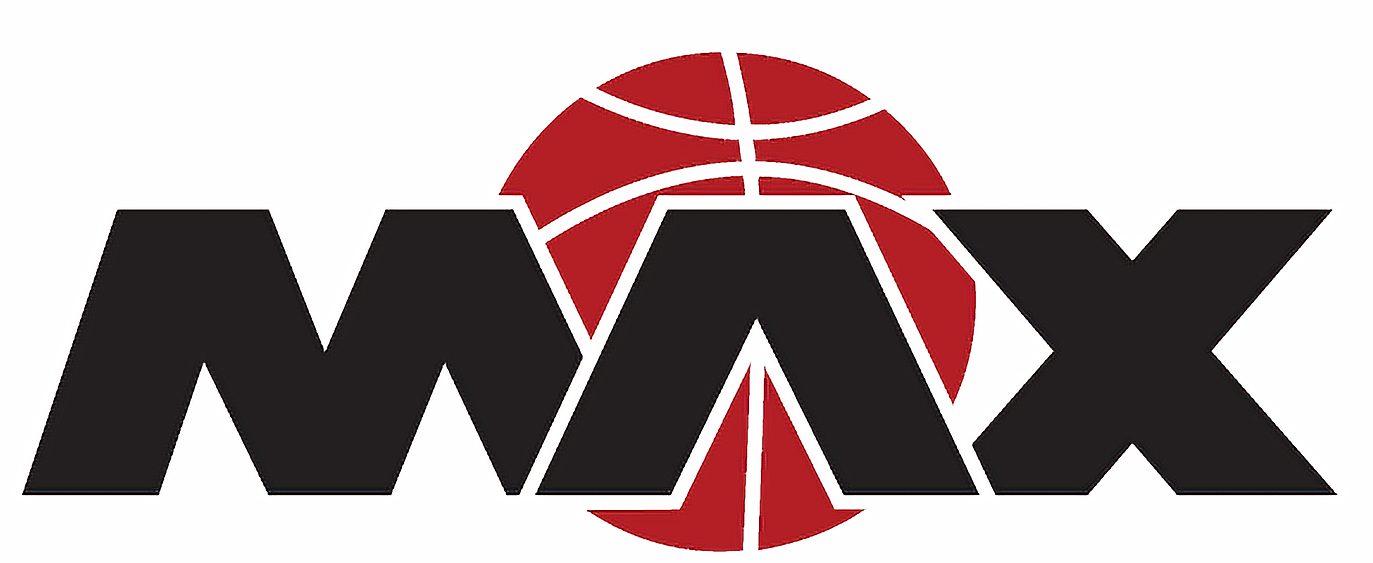 Minnesota MAX PoliciesTeam FeesFees for the 2021 season are $325Fees can be paid by cash, check (made out to Jessica Evers/MN Max Basketball) or Venmo (@Jessica-Evers-9).  If using Venmo please include your daughters first and last name and grade level. The fees paid are used for the following:  gym space rental, coaches salary, tournament registrations, insurance, etc. A “uniform deposit” in the amount of $100 will also be collected with the team fee.  This check will be destroyed once the uniform is returned within 2 weeks of the last tournament.  If a uniform is not returned the check will be cashed.  No refunds will be given for any reason.Uniforms/ApparelEach player will be issued a Minnesota MAX uniform to wear through the season.All uniforms must be returned within 2 weeks of the final tournament. Please take good care of your uniform!!Minnesota MAX will provide each player with a shooting shirt to keep.Additional apparel will be available to purchase via an online store.  Info will be sent out as soon as the store is available.Practices/Tournaments/ SchedulesAll practices will take place at Lord of Life church in Ramsey.Practice schedules and tournament schedules will be posted on the Team Snap App.Please try your best to be on time for practices and games!  Precious time is lost when a player is late. If you will not be able to attend a practice or a game, please inform your coach right away.Tournament schedules will be posted as soon as they are available.  Please remember, we are at the mercy of the tournament directors when it comes to these things! This is a competitive team and equal playing time is not guaranteed at any time. Covid-19 PoliciesTryoutsCheck in will be outside of the gym doors.All players will have a wellness screening prior to entering. Parents are encouraged to do a temperature check before coming to tryouts if your child seems unwell. Parents will check their child in outside of the building.  Absolutely no parents will be allowed in the building.Masks must be worn by all players at all times once they enter the gym.Masks must be worn by all coaches at all times.Absolutely no sharing of water or other beverages.Players must bring their own water.If at any time a player is not feeling well, they will be separated from the group and sent home. PracticesMasks must be worn by all players at all times.Masks must be worn by all coaches at all times.No parents will be allowed to enter the building.Going to and from practice, please be sure to practice social distancing from others in the facility. If you must use the restroom, please be sure to go directly to the bathroom and return promptly to your gym. Be mindful of others in the facility and practice social distancing.Basketballs will be sanitized at the beginning of practice and frequently throughout practice.Hand Sanitizer will be provided and encouraged to be used frequently. It’s a good idea for your daughter to have her own as well.Absolutely no sharing of water or other beveragesNo food or gum is allowed.A wellness assessment will be done by the coaches at the beginning of each practice.  Parents are encouraged to do a temperature check prior to coming to practice if your child seems unwell. Coaches will need to track and keep attendance for every practice and game.Tournaments All teams must comply with hosted tournament rules (this includes spectator limits, mask wearing, sanitation practices, etc..).Coaches are responsible for attendance tracking at games for contact tracing.Masks must be worn by all players at all times.Masks must be worn by all coaches at all times.Masks must be worn by spectators at all times.Players should leave all personal Basketballs at home. Basketballs will be provided by the MN Max and will be sanitized frequently.Hand Sanitizer will be provided and encouraged to be used frequently. It’s a good idea for your daughter to have her own as well.Absolutely no sharing of water or other beveragesNo food or gum is allowed.A wellness assessment will be done by the coaches at the beginning of each game, this may include a temperature screening if the player seems unwell.Team huddles must be properly distanced or wear masks if not possible.Notice of Potential or Confirmed Positive CaseAll positive or Suspected Positive Cases or any possibly exposures need to be reported to your coach.We will be following the Covid-19 decision tree provided to us by MN Department of Health.https://www.health.state.mn.us/diseases/coronavirus/schools/exguide.pdf